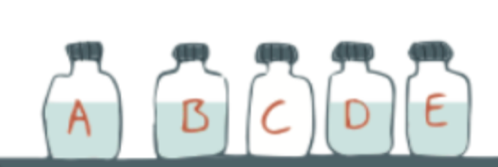 On a retrouvé 3 métaux et 3 liquides sans étiquettes dans notre labo…Votre mission (si vous l’acceptez) : identifier ces espèces chimiques et attribuer les étiquettes aux bons flacons.Rédiger un compte rendu qui décrit vos expériences ainsi que votre raisonnement et vos conclusions. Associer à chaque lettre de flacon une étiquette (nom de produit).Aide :Pour chaque expérience :- écrire le but de votre expérience (pourquoi vous voulez faire cette expérience)- décrire l’expérience (avec schémas) ainsi que les différents résultats possibles- faire l’expérience (avec l’accord du professeur)- écrire le résultat de votre expérience- conclurePanique au labo !Chap 1Nom Prénom :2nde